DŘEVÍKOV 55ROZPOČTOVÝ VÝHLED PRO STŘEDNĚDOBÉ FINANČNÍ PLÁNOVÁNÍROZVOJE OBCE VYSOČINAPRO ROK  2021, 2022, 2023, 2024, 2025Částky v tisícíchVe Vysočině 19. 11. 2020Vypracovala: Monika NevečeřalováRozpočtový výhled pro střednědobé finanční plánování schválen obecním zastupitelstvem                    2020.Vyvěšeno Vyvěšeno i v elektronické podobě.                                                         R O K                                                         R O K                                                         R O K                                                         R O K                                                         R O K                                                         R O K                                                         R O KČ.ř.20212022202320242025APočáteční stav peněž. prostředků k 1. 1.4 0104 0404 0404 0424 050P1Třída 1Daňové příjmy9 0008 0008 5008 5008 500P2Třída 2Nedaňové příjmy350350370370370P3Třída 3Kapitálové příjmy1018202020P4Třída 4Přijaté dotace50002 0001 9501 9522 000C E L K E M14 36010 36810 84010 84210 890V1Třída 5Běžné (neinvestiční) výdaje9 5009 60096009 6009 700V2Třída 6Kapitálové (investiční) dotace3 900150150150150C E L K E M13 4009 7509 7509 7509 850DP-VHotovost běžného roku9606181 0901 0921 040EA+DHotovost na konci roku3 6783 8083 8703 8783900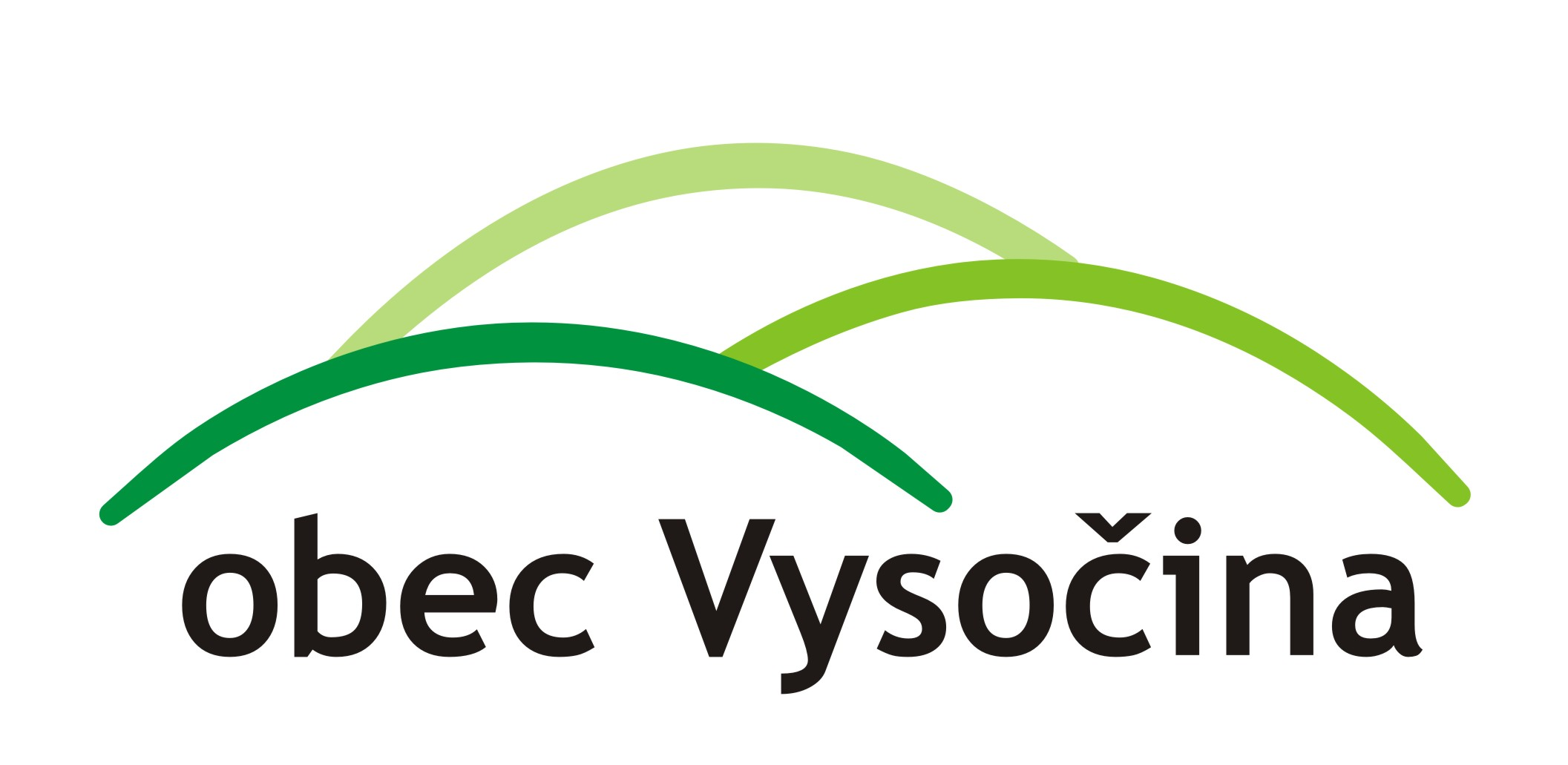 